SINCE 1969 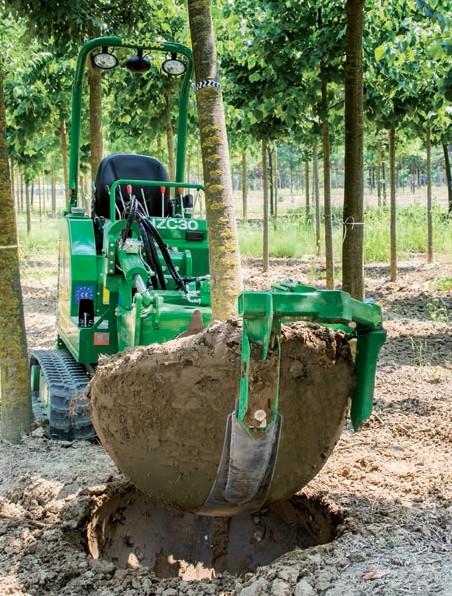 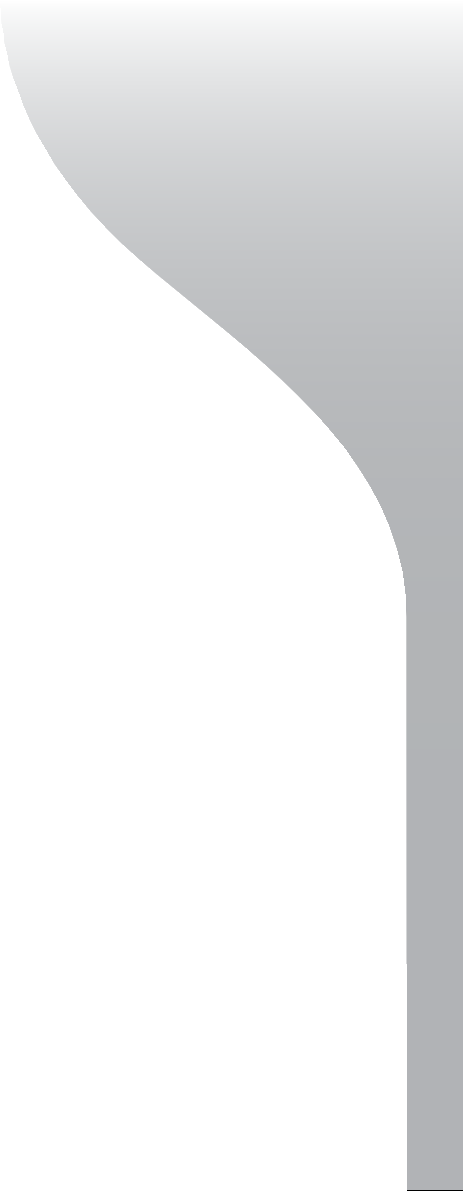 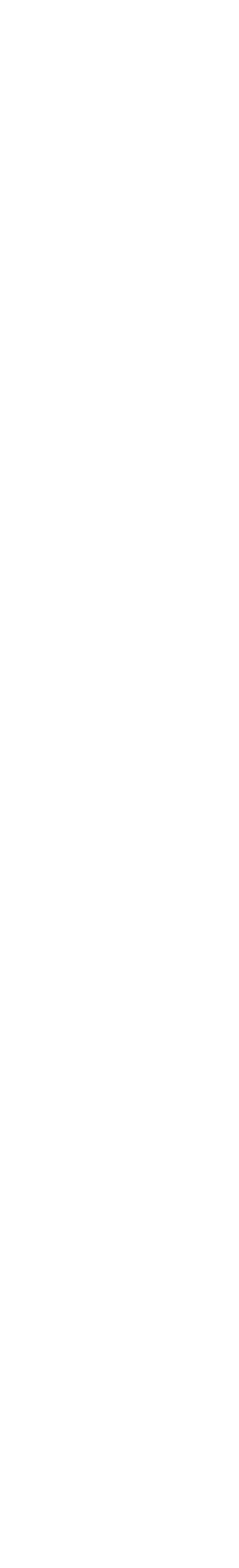 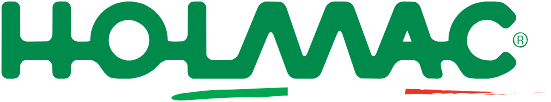 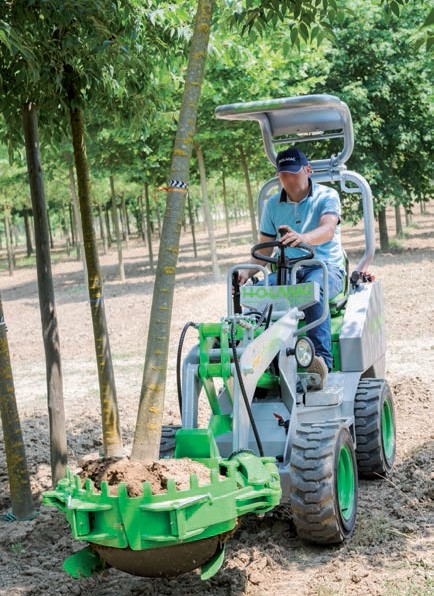 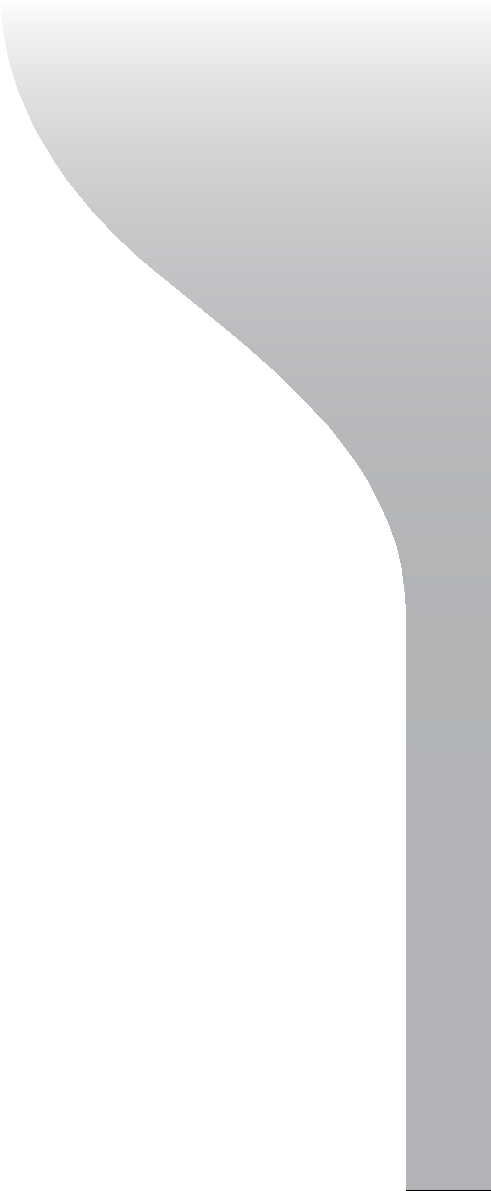 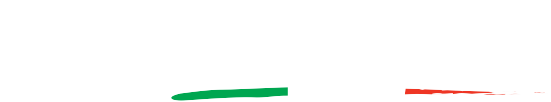 M A C H I N E S    F O R    N U R S E R I E S  SINCE 1969 M A C H I N E S    F O R    N U R S E R I E S  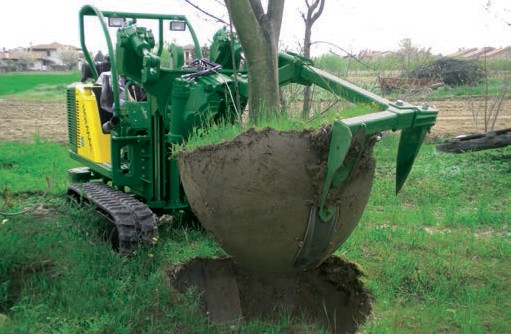  
ТЕХНІЧНІ УМОВИ РОЗМІРИ КОМА ЗЕМЛІМінімальний діаметр	60 смМаксимальний діаметр	180 см ХАРАКТЕРИСТИКА4-циліндровий двигун	2434 см3 Потужність, к.с.		59Перша швидкість	макс. 3,5 км/годДруга  швидкість	макс. 6,5 км/годГусеничні шина	Резина/герметикВага	3630  кгС  вертикальным  подъемом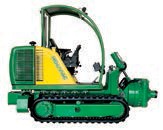 
 HZC 45 являє собою першу модель нової серії викопувачів, який створений на базі по- справжньому   інноваційних технічних і механічних характеристик, які дозволяють забезпечити найкращу роботу з максимальною безпекою та ефективністю. HZC 45 була розроблена з метою підвищення комфорту для оператора значно знижуючи вібрацію і відкриває кращу видимість під час фази підкопування, а також механізм відкриття / просування треків дозволяє підйом рослин з дерном діаметром до 150 см і підрізування дерну до 180 см в діаметрі.>> HZC 40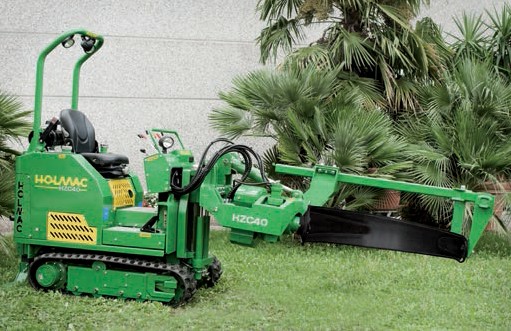 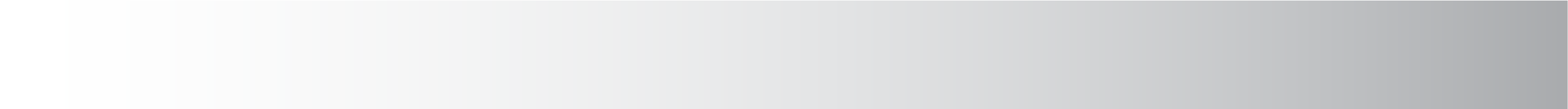 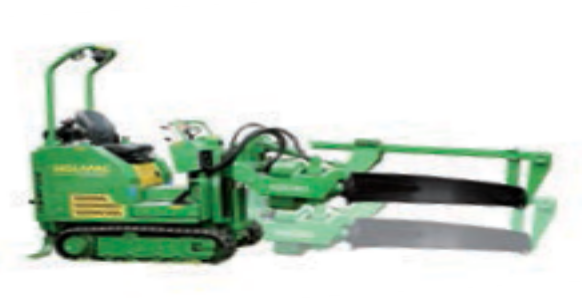 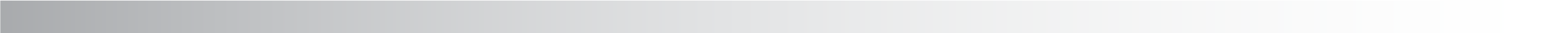 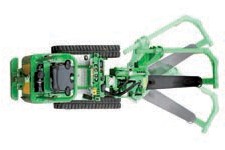 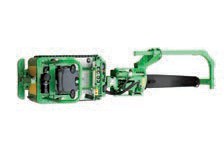 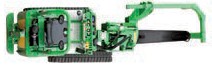 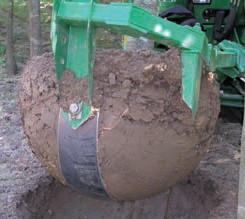 Діаметр кома землі – от 60 до140 смДизельний двигун, 4циліндра, 2343 см3Потужністю – 50 к.с. (36,77 кВт)45 cm                                                                                                                                                                                                                                                                                                                                                Зміщення леза Вібрації з двох сторін
Технічно оновлений наш HZC40 дозволяє скористатися всіма перевагами потужностей, яким володіє дизельний двигун. Нові рішення, що дозволяють підйом рослин з дерном до 140 см в діаметрі, в дуже короткий час, і ця еволюція створила основу для моделі майбутнього.
Відкрите / відстеження транспортера35°35°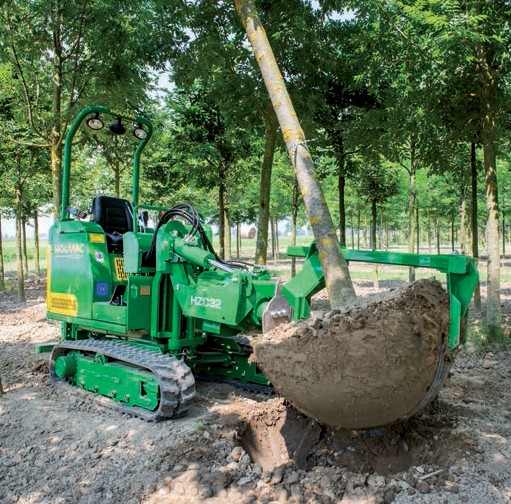 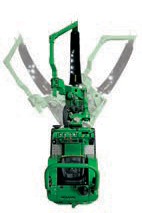 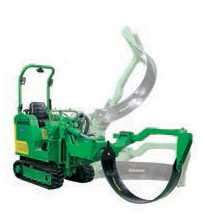 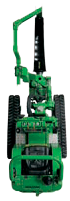 HZC32 ця машина спроектована і побудована для забезпечена найкращої роботи з максимальною безпекою і ефективністю. Ця модель позиціонується на розробці між HZC 29 і HZC 38 з можливістю встановлення леза до 120 см і ще з більшою потужністю.Ця машина є еволюцієй HZC 29, яка в  1999  році  була  першою  машиной з системою вертикального піднімання землі з використанням   леза.Крім того, завдяки цій машині, значно знизилась вібрація і підвищевся комфорт для оператора з кращою видимістю процессу викопування.35°35°          Відкрите / відстеження транспортера Зміщення леза Вібрації з двох сторін45 cm            Діаметр дерна від 25 см до 120 см4-циліндровий дизельний двигун з турбоподувом, 1498 куб.смПотужність 44,2 к.с. (33 кВт) Перша швидкість від 0 до 3,5 км / год Друга  швидкість від 0 до 6,5 км / год Резинові гусениціВага (без крана и леза) 2150 кг Вага з  краном и лезом) 2410 кг45 см вертикального підйому>> HZC 30Диаметр пластин от 25 см до 100 см 4-цилиндровый дизельный двигатель,1498 куб.смМощность 35,1 л.с. (26,2 кВт) Первая скорость от 0 до 3,5 км / ч Вторая скорость от 0 до 6,5 км / чРезиновые гусеницы Вес (без лезвия) 1800 кг35°35°HZC 30 это ИЗВЛЕКАТЕЛЬ который включает в себя ряд новых функций, в результате постоянного поиска решений для упрощения работы.Стандартное оборудование включает в себя: вертикальная система подъема корня над землей, смещение лезвия / вибратора на 35 °с обеих сторон, запатентованные открытие / подача вперед независимо от резиновой гусеницы с централизованной смазкой гидравлической системы,гидравлическая система дает возможность работы вблизи растения с большой скоростью, система изоляции оператора от вибрации, регулирующая рука лезвиедержателя с креплением 25-30-35-40-45-50-55-60-65-70-80-90 100 см.35 cmОткрытие / отслеживания транспортера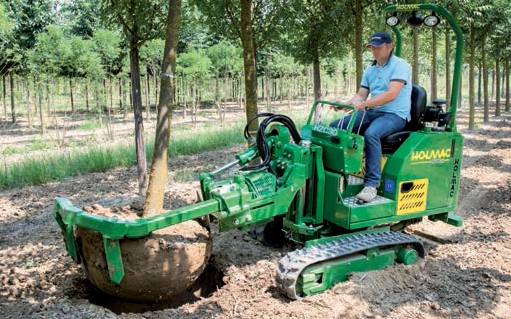 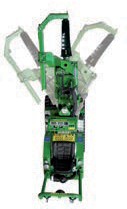 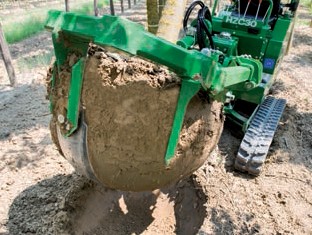 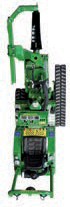 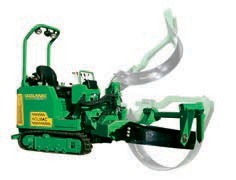 Смещение лезвия Вибратор с обеих сторон35 см вертикального подъема>> HZC 29	>> HZC 25ИЗВЛЕКАТЕЛЬ это новая концепция работы с растениями в питомнике, и система вертикального подъема растения с дерном дает возможность регулировать глубину углубления при этом не повреждая дерн вокруг растения. При боковом смещении также можно работать в очень узком пространстве, по желанию, может быть установлен на стреле экскаватора или рука дереводержателя без изменения устойчивости машины, благодаря запатентованной системе расширения и продвижения треков.20 см вертикального подъема.20 cmПри разработке этого ИЗВЛЕКАТЕЛЯ мы постарались собрать воедино все лучшие качества других машин, которые есть в нашем ассортименте продукции.HZC 25 представляет собой самую маленькую, компактную машину из всей нашей коллекции.Благодаря, необходимой для работы, вибрации эта машина идеаль нодходит для маленьких пространств, но своя мощная продуктивная способность позволяет вынимать 250-300 деревьев в час.Диаметр кома земли – от 25 до 100 см Дизельный двигатель, 4 цилиндра, 1498 см3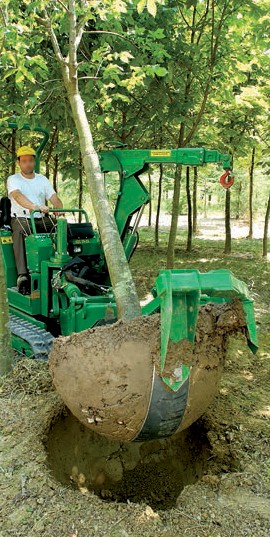 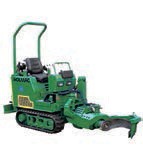 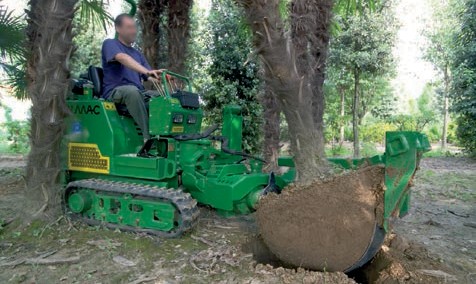 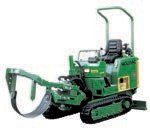 Мощность – 35,1 л.с. (26,2 кВт)Диаметр кома земли – от 25 до 100 см Дизельный двигатель, 4 цилиндра, 1498см3 Мощность – 35,1 л.с. (26,2 кВт)>> HZC 24	>> HZC 20HZC 20 самый малый агрегат по пересадке растений шириной 68 см.Возможность бокового  передвижения, а также малый размер позволяет агрегату легко маневрировать в ограниченном пространстве при близкорасположенных рядах растений с корневой системой малого диаметра.Диаметр выкапывания - 20-70 см Дизельный двигатель, 3 цилиндра Мощность 24,8 л.с. (18,5 кВт)HZC 24 является самым маленьким в нашем ассортименте.В связи с адекватной частоты вибрации является идеальной машиной для небольших пластин а свои производственные мощности очень высоки, поскольку она позволяет удалить 250-300 растений в час.Диаметр кома земли – от 25 до 80 см Дизельный двигатель, 3 цилиндра, 1123 см3Мощность – 24,8 л.с. (18,5 кВт)84 см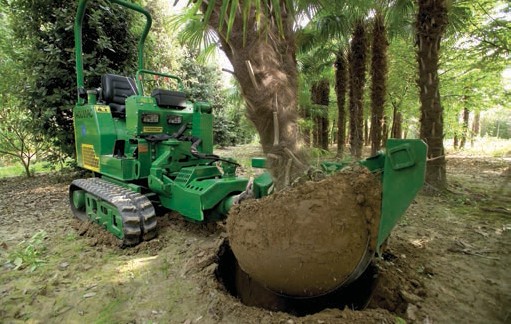 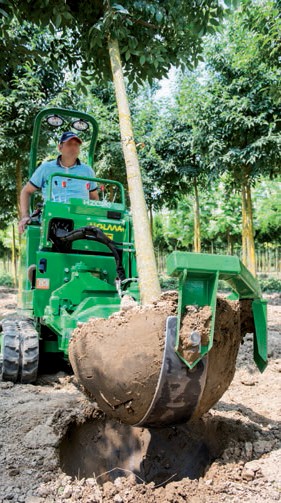 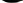 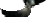 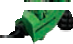 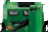 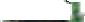 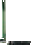 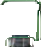 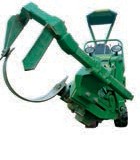 69 см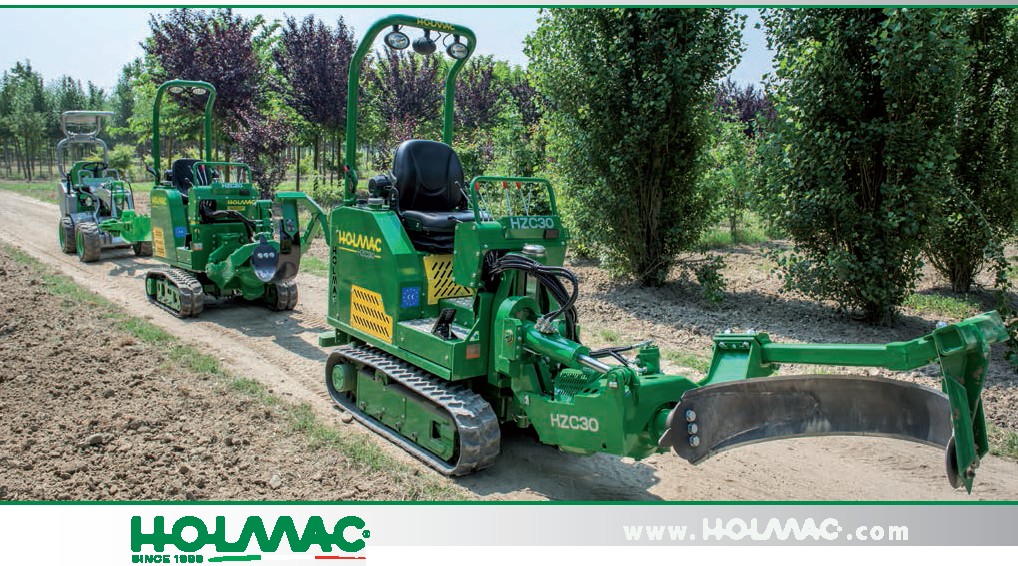 VBCanada, 13 ·35127• PadoYa ·Ita ·bolmcG:lloiiOac.cofl"'·  Ph.+39 O<t9 8792502 •   x +390<t9 8792498>> COMPANY	>> OUR RANGE OF PRODUCTS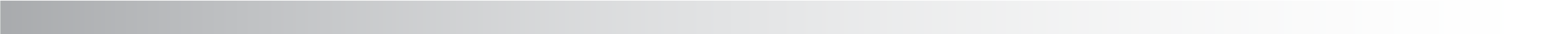 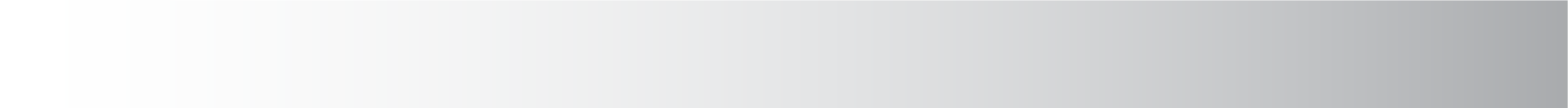 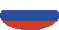 На этом предприятии, основанном в 1969 году, производится продукция, которая известна во всем мире. Все началось с производства гидравлических насосов и запасных частей к станкам и с самого начала был взят курс на производство продукции по самым высоким технологиям и с высочайшей точностью. В 1981 году мы вошли в сферу растениеводства благодаря уникальной конструкции гидромолота, первого  специального  инструмента  для  извлечения  растений из дерна. Опираясь на многолетний опыт работы в области гидравлики и механики в 1989 году был разработан и построен первый прототип ИЗВЛЕКАТЕЛЯ. Это была революция для растениеводческой индустрии, потому что ИЗВЛЕКАТЕЛЬ может делать работу за 20 человек, и это позволяет питомнику увеличить количество извлекаемых растений каждый день, сокращая время доставки продукта конечному клиенту, а также снижает утомляемость работников. Но самая важное достижение в том, что используя наши ИЗВЛЕКАТЕЛИ пересаженные растения очень быстро приживаются на новом месте, потому что только с лезвием ИЗВЛЕКАТЕЛЯ можно выполнить подкопку. Это процесс, который укрепляет корневую систему растений.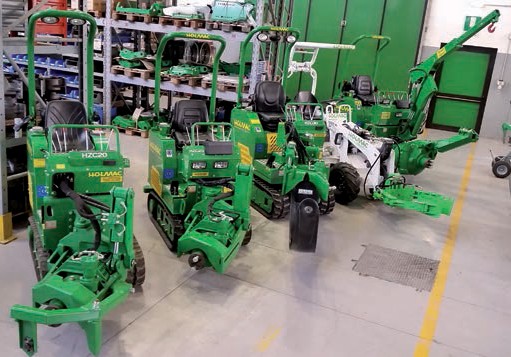 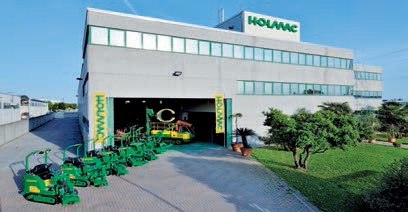 >> TOOLS	>> HMC 28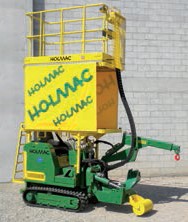 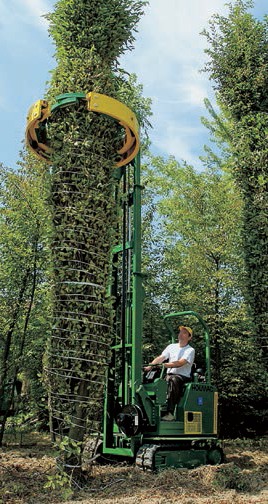 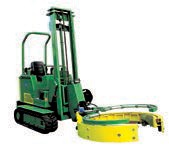 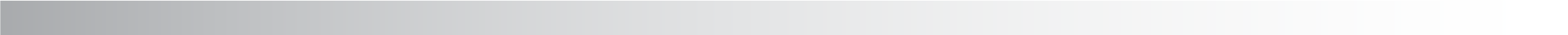 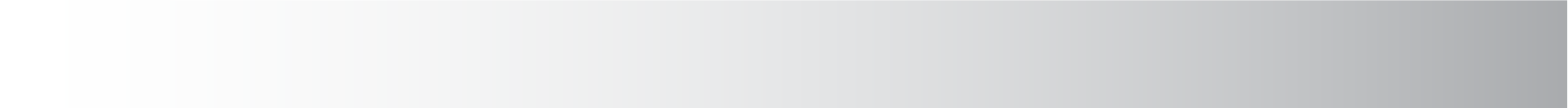 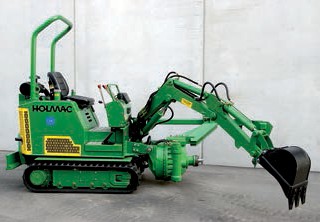 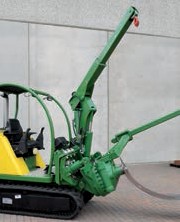 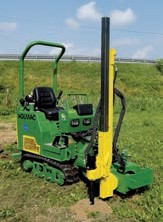 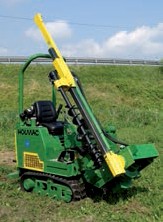 Запатентованный агрегат для закрепления растений. Этот агрегат был тщательно разработан для облегчения и ускорения работ по укладке растений на месте. Кроме того, что в значительной степени экономится ручной труд, эта функция позволяет также лучше использовать пространство на платформах или в контейнерах при транспортировке растений.Рабочая часть экскаватора	Платформа для подрезкиМаксимальная высота закрепления:7,2 метра Диаметр закрепления: от 50 до 110 см Дизельный двигатель, 4 цилиндра,1498 см3, 35,1 л.с.Телескопическая стрела	Бур	Малый сваебой>> HT T20	>>  TRANSPORTERТЕХНИЧЕСКИЕ УСЛОВИЯГлубина выемки	75 или 100 смШирина выемки	10-25 смРабочая скорость	0-200 мlч 3-цилиндровый двигатель	900 см3Мощность	19 л.с. (14 кВт)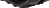 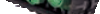 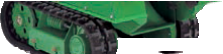 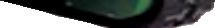 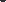 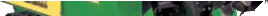 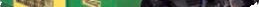 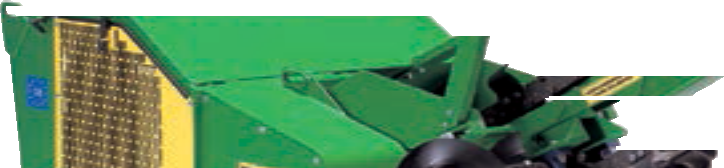 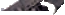 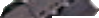 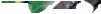 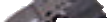 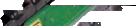 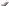 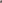 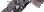 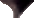 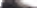 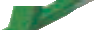 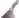 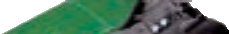 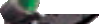 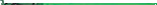 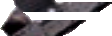 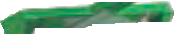 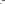 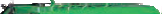 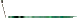 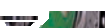 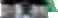 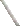 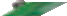 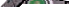 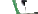 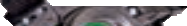 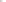 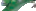 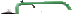 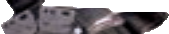 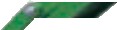 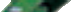 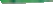 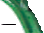 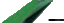 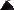 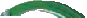 Скорость макс	2,5 км/чГусеницы	резинаЭта машина специально предназначена для транспортировки растений и материалов по территории питомника, ее максимальная грузоподъемность составляет 4000 кг. Эта машина также предназначена для обрезки и оборудована держателем, который может быть выдвинут на высоту 8,4 метров, и/или двухместной платформой, которая может быть выдвинута на высоту 2,95 метра. Приводится в действие дизельным двигателем с турбонаддувом, оборудована гидравлическим приводом поступательного движения с переменной скоростью передвижения от 1 до 10 км/ч.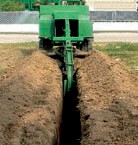 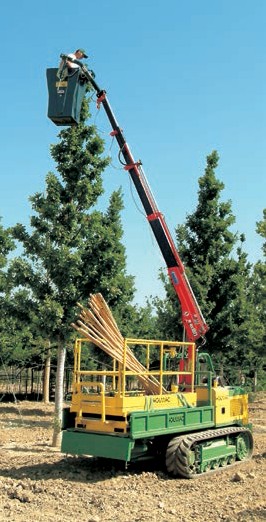 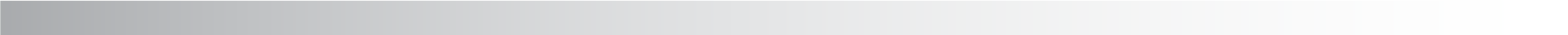 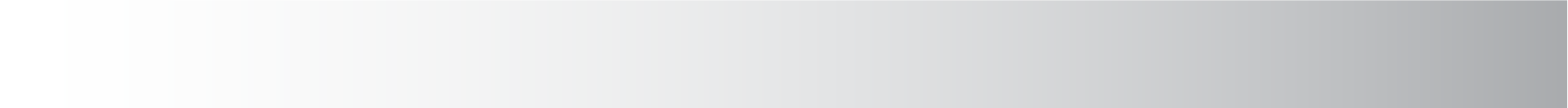 Эта землеройная машина, очень компактная, с гидравлической системой управления, работающей на масле, снабжена резиновыми гусеницами. Цепь для выемки приводится в действие двухскоростным гидромотором. Этот канавокопатель используется для прокладки ирригационных систем, трубопроводов, электрических и телевизионных кабелей в местах, труднодоступных для обычных машин.РАЗМЕРЫДлина	1450 мм Ширина	920 мм Вес	920 кг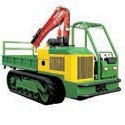 Дизельный двигатель с турбонаддувом, 4 цилиндра, 2434 см3, 59 л.с. Поставляется с телескопическим краном платформа для обрезки – до 2,95 м>> HBK 3	>> GYRO K ART 310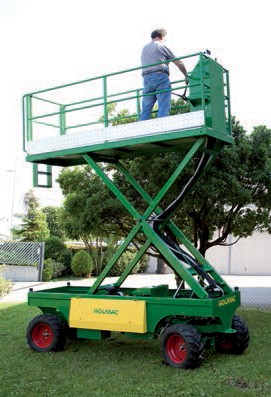 HBK 3 является платформой  для облегчения работ по подрезке растений. Кузов платформы поднимается на 290 сантиметров. Персонал, таким образом, может обрабатывать  растения  до  470  см в длину в условиях полной безопасности. Скорость передвижения  платформы достигает 4 км/ч. Благодаря системе полного привода платформа легко передвигается на любых грунтовых участках. Несмотря на длину платформы, 4 колеса полного привода позволяют легко передвигаться в замкнутом пространстве. Платформа оснащена 4-цилиндровым дизельным двигателем, мощности которого хватает на передвижение платформы даже в самых топких и затрудненных местах. Двигатель  максимально   сбалансирован, что обеспечивает отсутствие вибрации во время работы.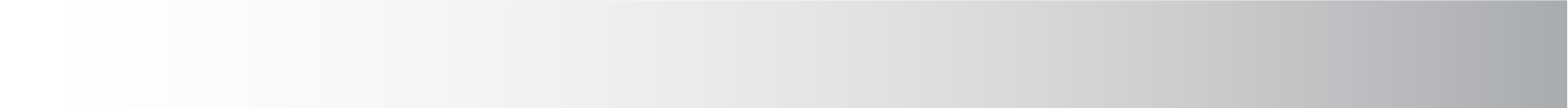 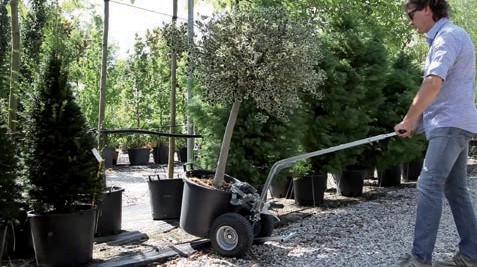 Дизельный двигатель с турбонаддувом, 4 цилиндра, 2434 см3, 59 л.с. Поставляется с телескопическим краном платформа для обрезки – до 2,95 м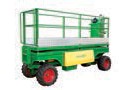 Это механическое устройство для обработки растений в горшках, было разработано для долговечной работы с высокой надежностью. Он имеет более прочный каркас, чем стандартные и оснащен высококачественноыми  компонентами,  такими  как  усиленные шины на колесах которые вращаются на шариковых подшипниках. Элемент, который наиболее характеризует GYRO Kart является запатентованным устройством автоматической блокировки, которая позволяет соединение почти всех известных на  рынке  горшков для растений . Грузовик был разработан с целью оптимальной транспортировки растений в горшках по всем типам поверхности.Ширина: 50 смВес: 24 кг 3-слойные шины установлены на подшипниках Телескопическая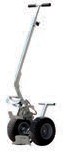 ручка>> HMU 70	>> TOOLSклещи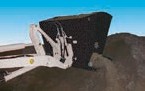 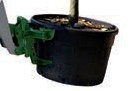 ковшБур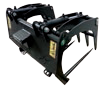 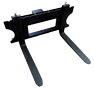 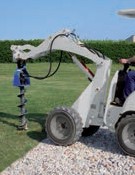 грейферный	вилы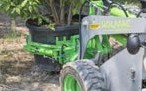 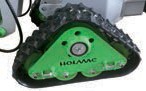 треков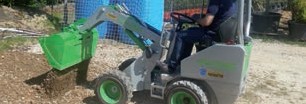 клещиподдон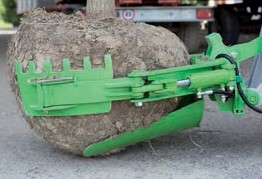 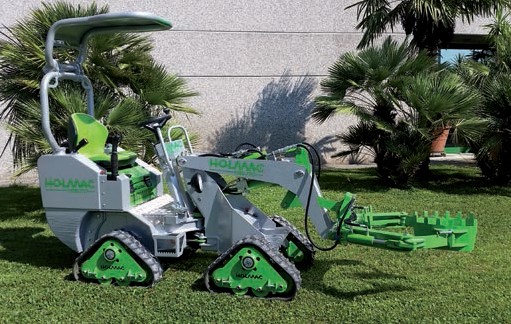 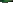 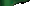 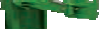 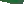 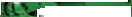 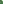 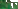 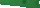 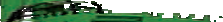 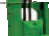 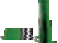 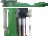 снегоотвалклещи вертикального захвата>> HMU 70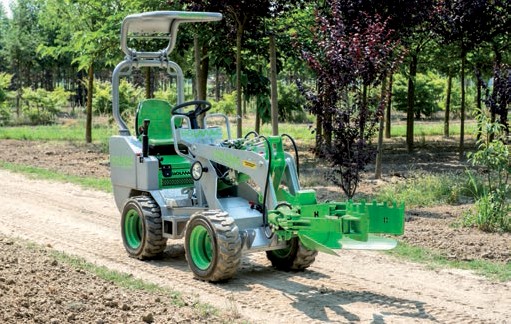 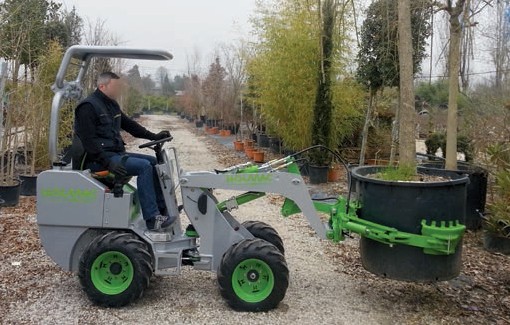 Оригинальные малые трактора с ковшом - HOLMAC HMU 70 - один из незаменимых инструментов садоводов города Пистоя. Благодаря специальной сцепке на это компактное многофункциональное оборудование можно легко устанавливатых ряд садовь насадок. Привод на все колеса и шарнирно-сочлененная рама гарантируютотличную маневренность на любом участке земли даже в самых ограниченных пространствах.	Дизельный двигатель Kubota D902, 3 цилиндраМакс. мощность 18,5 кВт (24,8 л.с.)Скорость 0 -13 км/ч (передний и задний ход) Макс. нагрузка 600 кг.Вес модели стандартной - 1050 кг.